Publicado en Madrid el 29/11/2018 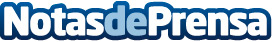 Se inicia la campaña 'Uno menos en el mar': 10.000 cepillos de plástico que se convertirán en materia primaAportar un granito de arena en la reducción del consumo de plástico es sencillo. Coger un cepillo de dientes de plástico, localizar en la web 'Uno menos en el mar.es' cuál es el punto de recogida más cercano y entregar el antiguo cepillo de plástico. En Brushboo se encargan de reciclarlo adecuadamente y convertirlo de nuevo en materias primasDatos de contacto:Eduardo Ruiz eduardo@brushboo.comNota de prensa publicada en: https://www.notasdeprensa.es/se-inicia-la-campana-uno-menos-en-el-mar-10 Categorias: Nacional Industria Farmacéutica Sociedad Ecología Solidaridad y cooperación Consumo http://www.notasdeprensa.es